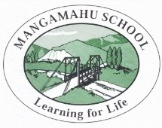 ear parents, whanau and community members,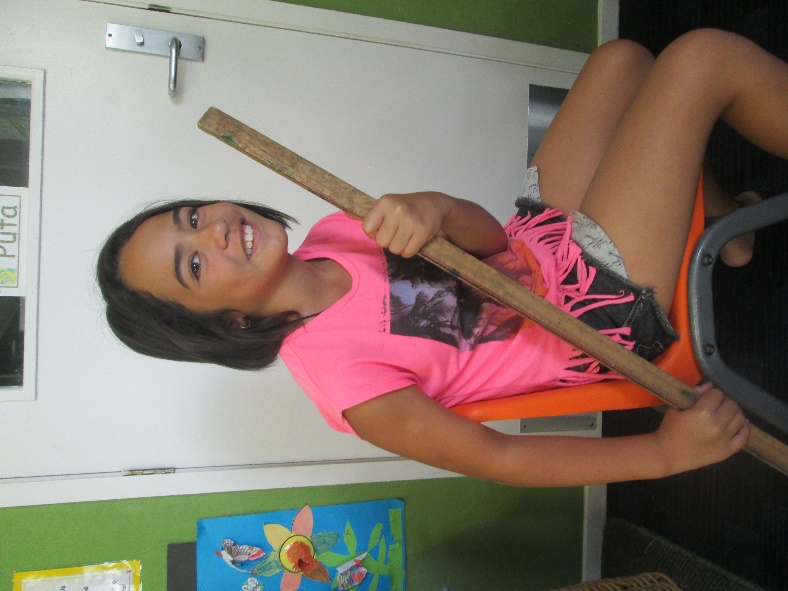 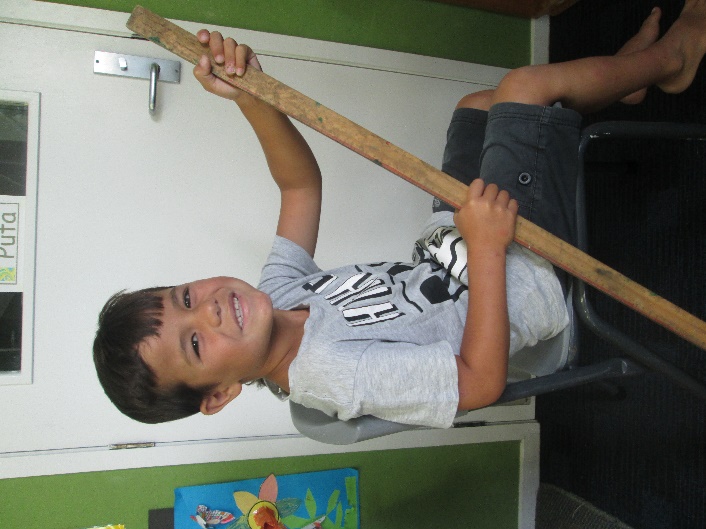 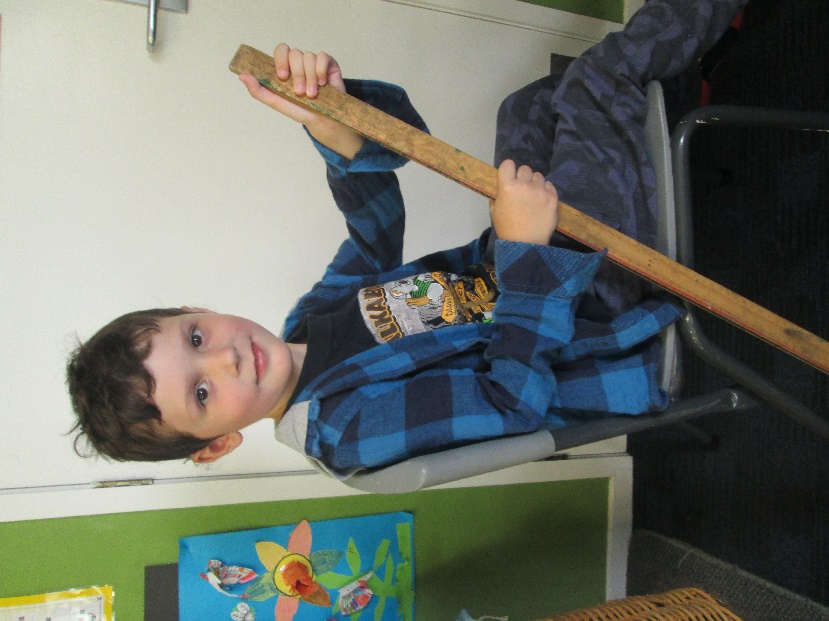 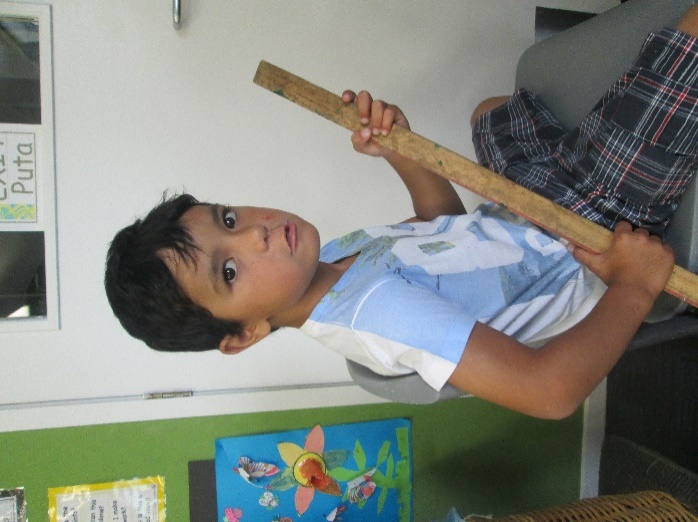 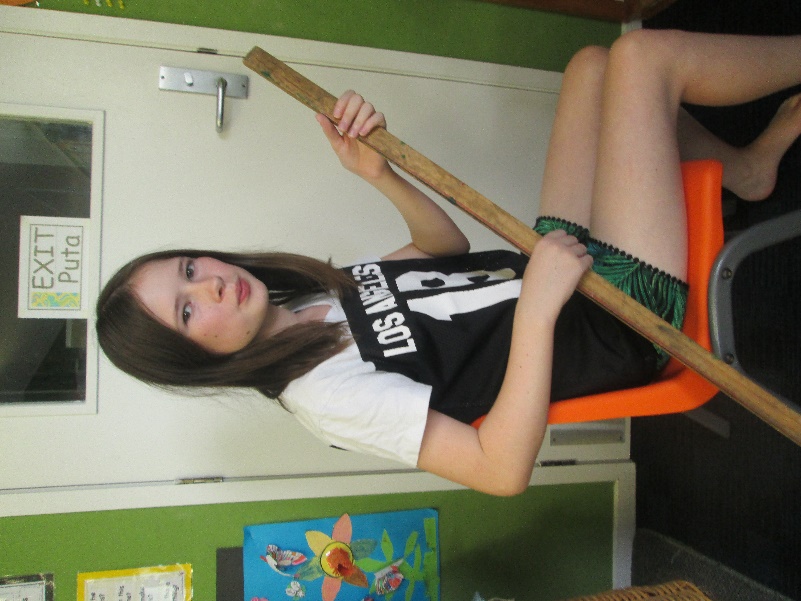 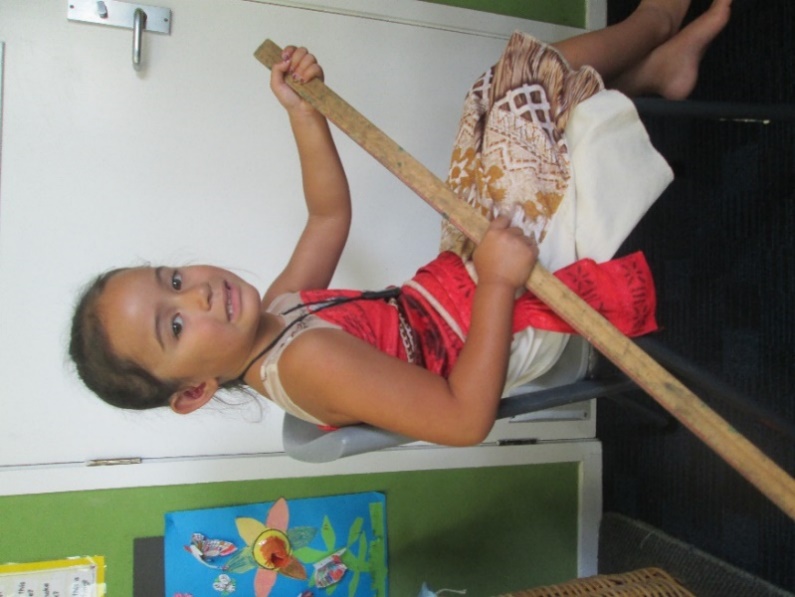 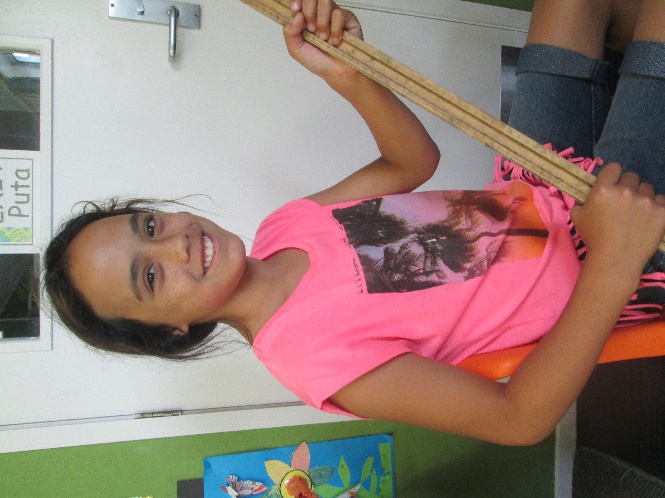 Dear parents, whanau and community members,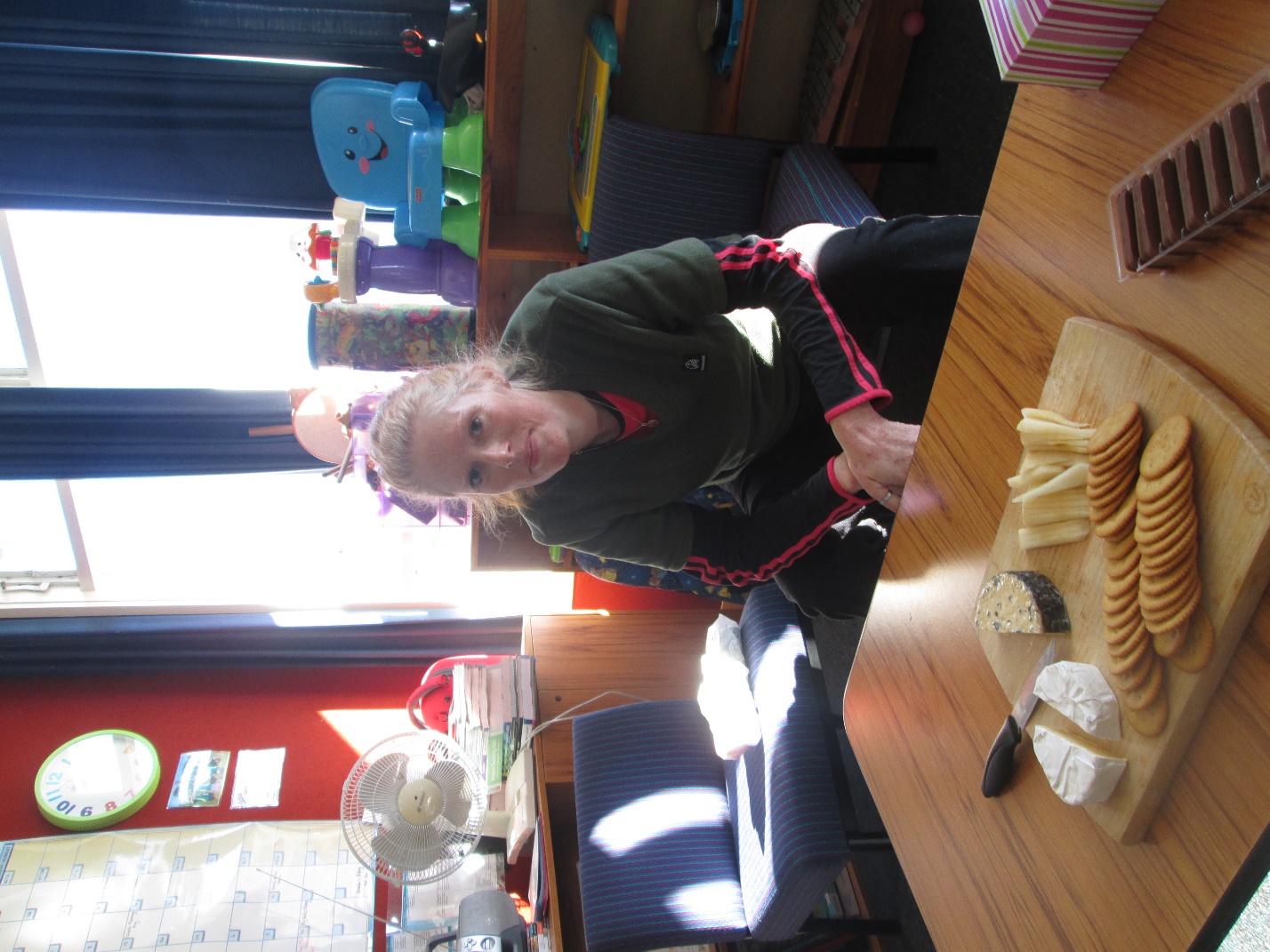 Sadly our Board Chairperson Vanessa Williams passed away recently. She bravely fought a long battle with cancer and remained remarkably positive until the very end. Vanessa will be sadly missed by all, and our thoughts go to her family, and particularly to Blair, Brooklynne and Braxton.Open Day – Thank-you to everyone who came along. Not only did we have parents from all families, but there were grandparents from most as well.The students ran the day and involved the adults in art, netball, a game of Kahoot, as well as sharing their work.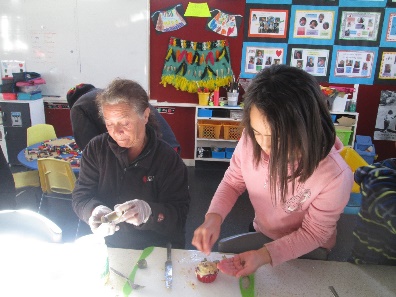 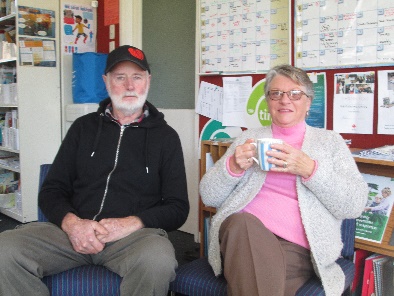 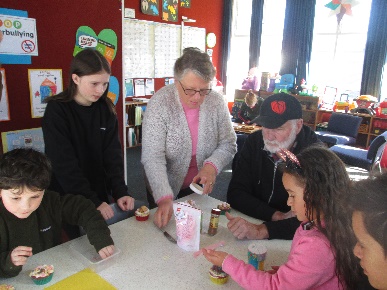 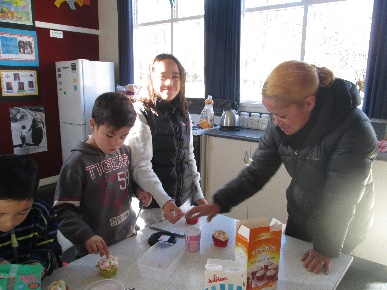 Proposed Stop Work – As you may know from the media there is a proposed stop work for schools set for Wednesday 15th August. As negotiations are ongoing with the government the stop work is not definite yet, and we don’t know if it is for a full or half day. I just wanted everyone to be warned that it may happen, and if it does the school will be closed.The main issues that affects our school are –teacher shortages (we had no applicants for our part-time job advertised earlier this year)additional staffing in small schools so sole charge principals are not alone for health and safety reasonsAs soon as I know more I will let you know.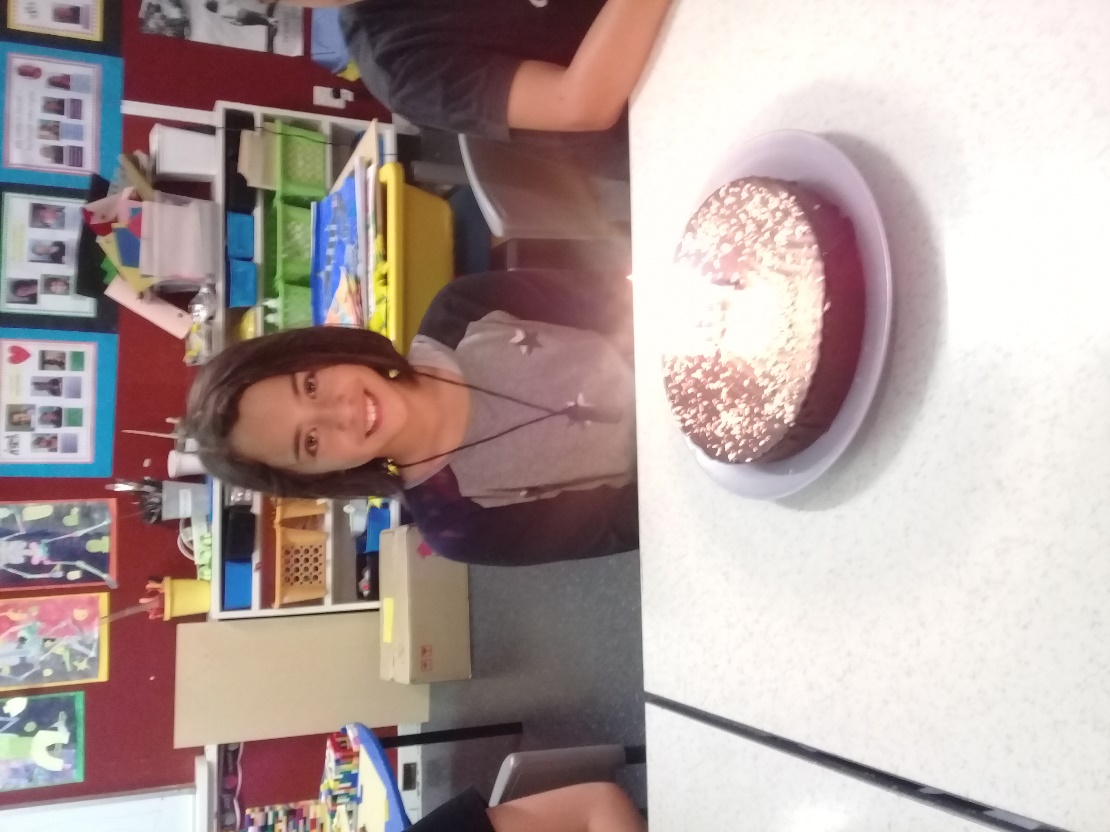 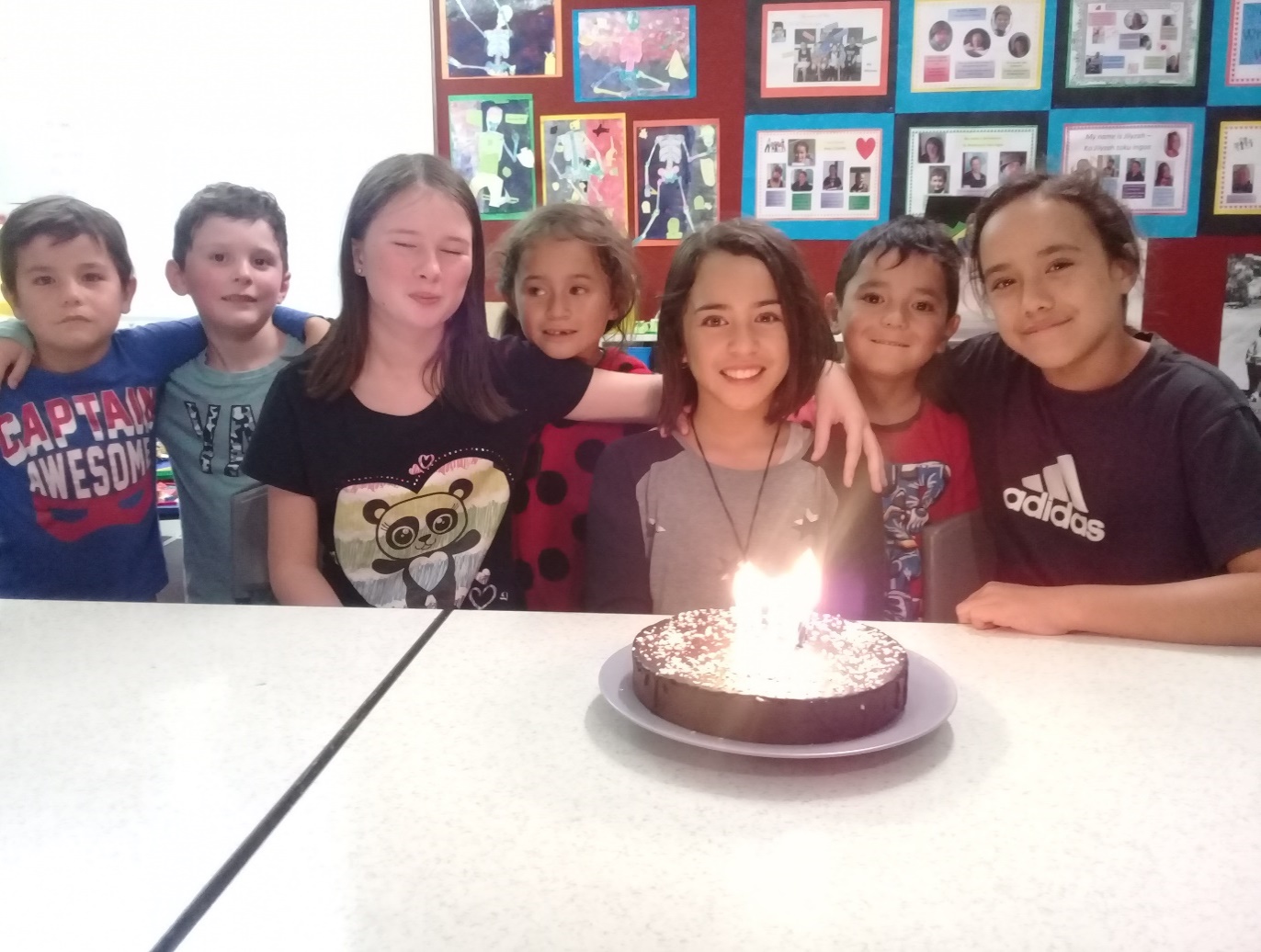 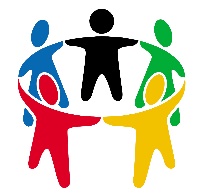 Dates to remember – Term 3 2018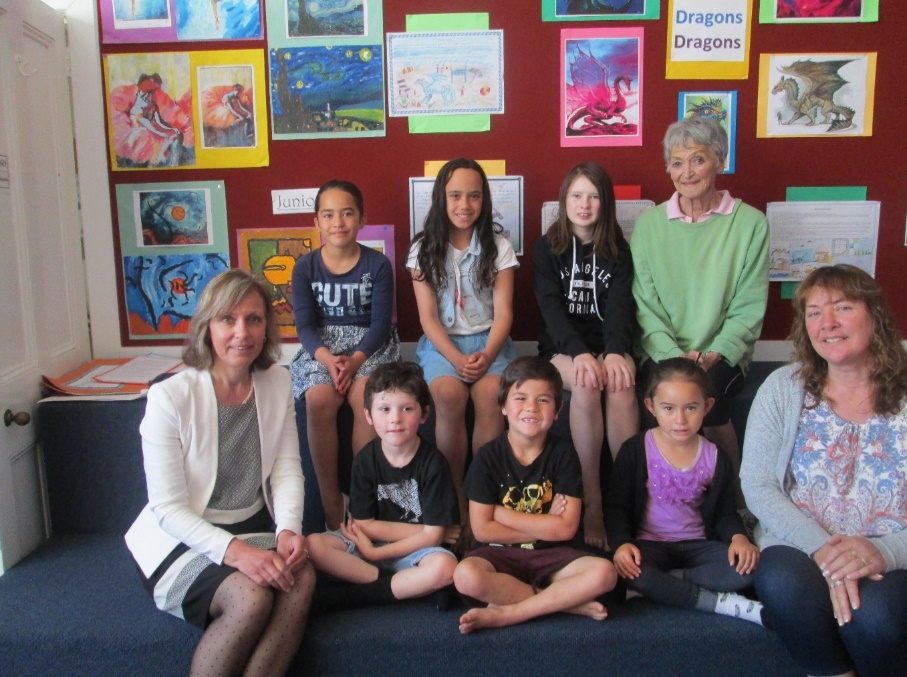 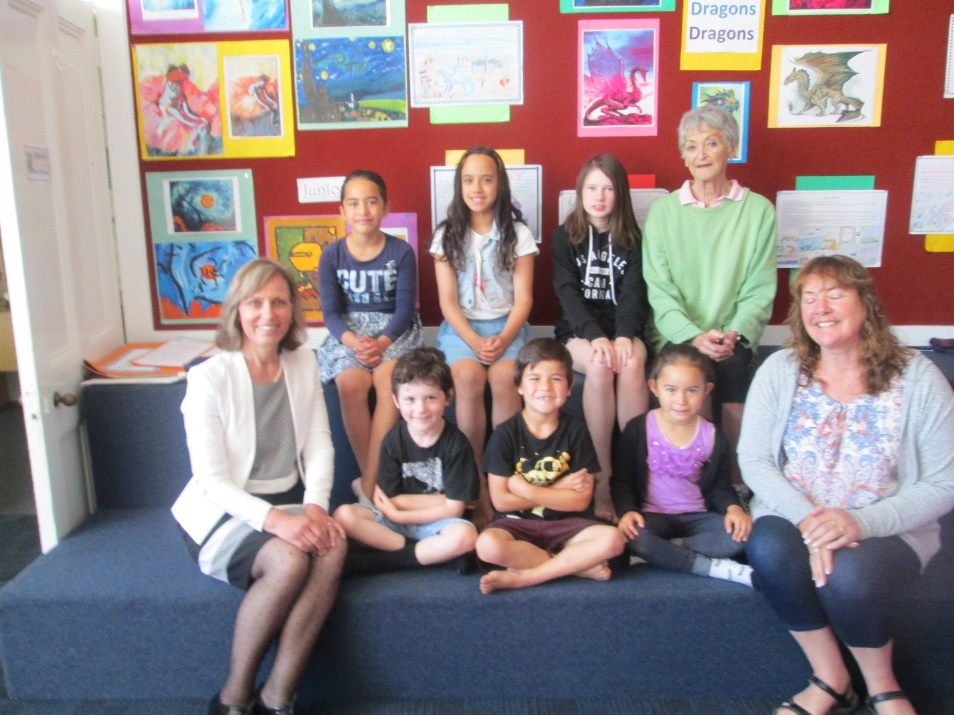 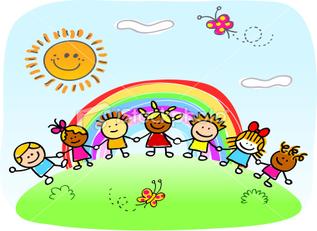 Every Monday from 10am to about 11.30am – Playgroup.Everyone welcome to attend. Come along for a coffee and a chat even if you don’t have a preschooler.Every Monday from 10am to about 11.30am – Playgroup.Everyone welcome to attend. Come along for a coffee and a chat even if you don’t have a preschooler.Every Monday from 10am to about 11.30am – Playgroup.Everyone welcome to attend. Come along for a coffee and a chat even if you don’t have a preschooler.Term 3 2018Thursday every week – Technology, swimming & danceTerm 3 2018Thursday every week – Technology, swimming & danceTerm 3 2018Thursday every week – Technology, swimming & danceWeek 3Friday 10th AugustAssembly at 2.30pmWeek 4Monday 13th AugustBOT meeting at 4.30pmWeek 6 Tuesday 28th AugustDuffy Books Play at Okoia SchoolFriday 31st AugustAssembly at 2.30pm